Gminny Ośrodek Kultury w Jeleśni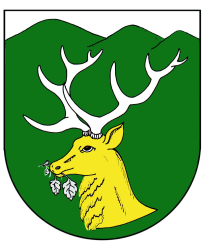 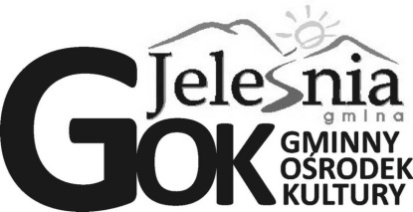 34-340 Jeleśnia ul. Plebańska 1 tel. 33-8636-668   e-mail: jelesniagok@gmail.comwww.jelesnia.naszgok.plNIP 5532309166   REGON 072376976Bank Spółdzielczy Jeleśnia 61 8118 0002 0000 0127 2000 0010Sprawozdanie merytoryczne z działalności Gminnego Ośrodka Kultury w Jeleśni za rok 2018Gminny Ośrodek Kultury w Jeleśni jest samorządową instytucją kultury obejmującą swym działaniem teren Gminy Jeleśnia. Został utworzony 30 listopada 1973 r.Od 1 stycznia 2005 funkcjonuje jako instytucja kultury realizującą zadania w dziedzinie wychowania, edukacji kulturalnej i upowszechniania kultury. W Gminnym Ośrodku Kultury w 2018 roku zatrudnione było 6 osób na 4,25 etatu w tym 3 osoby działalności merytorycznej, 3 osoby obsługi i administracji.Gminny Ośrodek Kultury w Jeleśni- podległe placówki:-Regionalna Izba Pracy Twórczej w Jeleśni- dawna organistówka pod kościołem w Jeleśni, stała wystawa prac twórców ludowych: rzeźba, malarstwo, akwarela, grafika, zdobnictwo bibułkowe, malarstwo na szkle, wystawa sprzętu dawnego gospodarstwa wiejskiego, udostępniana zwiedzającym przez pracowników GOK Jeleśnia po uzgodnieniu terminu-Wypożyczalnia sprzętu sportowego w Korbielowie - wypożyczalnia nart biegowych i rowerów górskich czynna od czwartku do poniedziałkuW sierpniu 2019 r. na życzenie klientów dostosowaliśmy funkcjonowanie wypożyczalni w sezonie letnim dla potrzeb turystów-codziennie od 8.00 do 16.00 Działalność Gminnego Ośrodka Kultury w Jeleśni można podzielić na zajęcia stałe , odbywające się w ciągu całego roku oraz imprezy kulturalne i rozrywkowe.Zajęcia stałe:-warsztaty zdobnictwa bibułkowego dla dorosłych - zajęcia każdy wtorek w GOK Jeleśnia, -warsztaty zdobnictwa bibułkowego dla turystów- w sezonie zimowym i letnim zajęcia w weekendy w Starej Karczmie w Jeleśni - panie z kółka bibułkowego-warsztaty zdobnictwa bibułkowego dla dzieci - zajęcia każdy wtorek w GOK Jeleśnia,   instruktor Grażyna Patera-warsztaty plastyczne dla dorosłych, klub malarski Trapez -instruktor Paweł Szewczyk - zajęcia w piątki - warsztaty muzyczne z kapelą góralską- soboty instruktor Paweł Jafernik-warsztaty plastyczne dla dzieci-instruktor Halina Gołek - zajęcia w soboty-nauka gry na tradycyjnych instrumentach góralskich - skrzypce, heligonka, basy, kapele w ramach Ogniska Twórczości Artystycznej Fundacji Braci Golec – Instruktorzy: Łukasz Kupczak- skrzypce, Maksymilian Czerwiński- heligonka Rafał Bałaś- basy, kapeleMarta Matuszna- Wejchenig skrzypce, śpiewMałgorzata Filary-Furowicz- skrzypceWynagrodzenie instruktorów pokrywa GOK Jeleśnia z dotacji z Gminy Jeleśnia, organizacją warsztatów zajmuje się Fundacja Braci Golec. Uczestnicy warsztatów na czas nauki wypożyczają instrumenty od Fundacji Braci Golec, wpłacając na rzecz tej fundacji symboliczną miesięczną opłatę.-Aerobic, salsa- środy   -pomoc dzieciom w odrabianiu lekcji w ramach działalności świetlicy -zajęcia z młodzieżą w Regionalnej Izbie Pracy Twórczej- Grażyna Patera - muzeum stała wystawa poświęcona rodzimej sztuce ludowej – zdobnictwo bibułkowe, zabawka ludowa Stanisława Lacha z Pewli Wielkiej, rzeźba Józefa Mentla z Jeleśni, Józefa Boczka z Jeleśni, akwarele Magdaleny Zawadowej, malarstwo na szkle, wyposażenie, sprzęty dawnego domu góralskiego -bilard  - wynajem sali odpłatnie i nieodpłatnie na  sesje Rady Gminy, zebrania, kiermasze, spotkania wiejskie, imprezy okolicznościowe, szkoleniaPozyskiwanie środków finansowych na realizację zadańGminny Ośrodek Kultury w Jeleśni napisał w 2018 dla Stowarzyszenia Społeczno-Kulturalnego Romanka w Sopotni Małej napisał 2 projekty do Gminy Jeleśnia pt. „Warsztaty kultywowania folkloru -zespół regionalny Romanka z Sopotni Małej” oraz „Świetlica socjoterapeutyczna” , a także do Zarządu Powiatu Żywieckiego pt. „Warsztaty kultywowania folkloru górali żywieckich w Zespole Regionalnym Romanka z Sopotni Małej”. Wszystkie 3 projektów otrzymały dofinansowanie i realizowane były wspólnie z Gminnym Ośrodkiem Kultury w Jeleśni.GOK Jeleśnia napisał też dla SSK Romanka wniosek o przyznanie Grantu w ramach konkursu „Lokalne Inicjatywy Społeczne Żywiec Zdrój w Gminie Jeleśnia - edycja 2017” pt. „Kultywowanie tradycji kolędniczych i karnawałowych w Sopotni Małej przez Zespół Regionalny Romanka ”. Wniosek otrzymał dofinansowanie i był realizowany wspólnie z GOK JeleśniaDla Stowarzyszenia Kół Gospodyń Wiejskich Gminy Jeleśnia GOK Jeleśnia napisał projekt Warsztaty tradycji kulinarnych dla młodzieży z Gminy Jeleśnia. Projekt ten otrzymał dofinansowanie i był realizowany przy pomocy Gminnego Ośrodka Kultury w Jeleśni.GOK Jeleśnia napisał też wniosek o przyznanie Grantu w ramach konkursu „Lokalne Inicjatywy Społeczne Żywiec Zdrój w Gminie Jeleśnia - edycja 2017” pt. „Między Sopotnią a Koszarawą ”  dla Klubu Malarskiego Trapez działającego przy GOK Jeleśnia. Wniosek otrzymał dofinansowanie i został zrealizowany.Gminny Ośrodek Kultury w Jeleśni w współuczestniczył w pisaniu i realizacji projektu pn. pn. „Wspólne dziedzictwo- polsko-słowacka akcja promująca dorobek kulturalny i tradycje pogranicza” dofinansowanego  przez Unię Europejską z Europejskiego Funduszu Rozwoju Regionalnego w ramach  Programu Współpracy Transgranicznej Interreg V-A Polska - Słowacja 2014- 2020 oraz budżetu państwa realizowanego przez Gminę Jeleśnia. Partner projektu: Gmina Klin. W ramach tego projektu  w roku 2017 zostały zorganizowane imprezy folklorystyczne: „Spotkanie z folklorem pogranicza w Sopotni Małej” oraz „Hołdymas Gazdowski”, natomiast w roku 2018 zorganizowano 2 imprezy w Polsce „Redyk” oraz „Dni Jelesni” oraz 2 imprezy na Słowacji „Orawskie Ostatki” i „Kliniańska Heligonka”.Gminny Ośrodek Kultury w Jeleśni napisał projekt i realizował zadanie „Kultywowanie folkloru i sztuki ludowej Gminy Jeleśnia” dofinansowane ze środków Narodowego Centrum Kultury w ramach Programu Kultura-Interwencja 2018. EtnoPolska. Zadanie było realizowane od 1 października do 20 listopada 2018 r. W ramach zadania 7 października 2018 r. w Gminnym Ośrodku Kultury w Jeleśni odbyła się impreza folklorystyczna, mając na celu promocję rolnictwa „HOŁDYMAS GAZDOWSKI”. Zorganizowano warsztaty zdobnictwa bibułkowego oraz Konkurs Zdobnictwa Bibułkowego; dokonano otwarcia pokonkursowej wystawy zdobnictwa bibułkowego.  Zorganizowano warsztaty folklorystyczne, w których uczestnicy uczyli się grać tradycyjne melodie Beskidu Żywieckiego oraz tradycyjne kolędy i pastorałki. Realizacja zadania pozwoliła na opracowanie i wydruk 3 publikacji promujących kulturę  Gminy Jeleśnia. Wydany został katalog powystawowy prezentujący najwybitniejsze bibułkarki-twórczynie ludowe z Gminy Jeleśnia oraz ich prace; na podsumowanie konkursu potraw regionalnych przygotowane zostało ilustrowane wydawnictwo z tradycyjnym przepisami na potrawy regionalne; trzecie wydawnictwo poświęcone folklorowi w Gminie Jeleśnia prezentuje zespoły regionalne, kapele ludowe, gawędziarzy i instrumentalistów.Kultywowanie folkloru i sztuki ludowej Gminny Ośrodek Kultury w Jeleśni współpracuje z twórcami ludowymi z terenu naszej gminy-folklor, sztuka ludowa. Organizujemy warsztaty i pokazy dla dzieci i młodzieży szkolnej oraz dla turystów w sezonie zimowym i letnim.Dzięki uprzejmości naszych mieszkańców bezpłatnie pozyskaliśmy kilka eksponatów do naszej ekspozycji dziedzictwa kulturowego w Regionalnej Izbie Pracy Twórczej, którą udostępniamy do nieodpłatnego zwiedzania turystom i młodzieży szkolnej.WyposażenieWynajmujemy salę na wszelkiego rodzaju spotkania, szkolenia i pokazy. Dochody z tego tytułu przeznaczone są na prowadzenie bieżącej działalności. Odbywają się systematycznie w GOK-u posiedzenia Rady Gminy Jeleśnia, zebrania sołeckie, konsultacje społeczne.Do prowadzenia działalności posiadamy sprzęt audio- wizualny, sprzęt nagłaśniający, stół  bilardowy, namioty, komplety stoły i ławy, kserokopiarkę, drukarki, komputery, aparat fotograficzny, rzutnik i ekran oraz inne wyposażenie.Współpraca z instytucjamiGOK współpracuje z instytucjami, placówkami oświatowymi Gminy Jeleśnia, jak też z instytucjami kultury powiatu żywieckiego, Stowarzyszeniem Kół Gospodyń Wiejskich Gminy Jeleśnia, Stowarzyszeniem Społeczno-Kulturalnym Romanka w Sopotni Małej wspólnie organizując imprezy, konkursy i warsztaty.	GOK współpracuje z Kołem w Jeleśni Towarzystwa Miłośników Ziemi Żywieckiej. W GOK odbywają się systematycznie spotkania, prelekcje organizowane przez Koło TMZŻ.Imprezy i warsztaty organizowane przez GOK Jeleśnia odbywają się nie tylko w Gminnym Ośrodku Kultury, ale również w Karczmach w Korbielowie i Jeleśni oraz Domu Strażaka w Sopotni Małej (Kolędowania), pensjonatach i domach wczasowych (warsztaty sztuki ludowej), szkołach (warsztaty zdobnictwa bibułkowego).Pracownicy GOK brali udział w szkoleniach z zakresu zmian w przepisach organizacyjnych, rachunkowych i podatkowych, elektronicznego obiegu dokumentów.Gminny Ośrodek Kultury w Jeleśni współpracował z P. Józefem Suchoniem w przygotowaniach do opracowania monografii Gminy Jeleśnia „Jeleśnia i okolice. Zarys dziejów”- udostępnienie zdjęć i pracy dyplomowej- Grażyna Patera.Gminny Ośrodek Kultury w Jeleśni prowadzi informację o swoich działaniach na stronie internetowej www.jelesna.naszgok.pl . Informacje na stronie internetowej są uzupełniane systematycznie. Na bieżąco podawana jest informacja o imprezach, a następnie relacja i fotorelacja z imprezy. Opracowana jest oferta dla turystów, kalendarz imprez, informacja o imprezach i zajęciach stałych. Publikowane są informacje o twórcach ludowych, zabytkach, wydarzeniach historycznych, sylwetki wybitnych osób związanych z naszą gminą. Strona posiada licznik odwiedzin, z którego wynika, że po czterech latach jej istnienia odwiedziło ją ponad 60 tysięcy osób.W 2018 r. założono Facebook dla GOK Jeleśnia. Zamieszczane na nim są bieżące informacje.
SPRAWOZDANIE Z IMPREZ I WYDARZEŃ W  2018 r.STYCZEŃ Soboty, niedziele - warsztaty zdobnictwa bibułkowego i zabawki ludowej w Starej Karczmie w Jeleśni i Karczmie Pod Borami w Korbielowie4.01-bezpłatne badanie słuchu- wynajem sali6.01- spotkanie opłatkowe w KGW Sopotnia Mała6-8.01- Trzej Królowie Sopotniańscy-chodzenie od domu do domu po Sopotni Małej07.01- Przedstawienie Jasełek pt. „Noc uzdrowienia” w Szkole w Krzyżowej07.01- Kolędowanie ZR Romanka w Kościele w Krzyżowej09.01- opłatek Towarzystwa Miłośników Ziemi Żywieckiej Koła w Jeleśni- GOK Jeleśnia13.01- Kolędowanie w Sopotni Małej- korowód kolędników w plenerze, kolędowanie w Domu Strażaka: Przebierańcy z Żabnicy, Ognisko Twórczości Artystycznej Fundacji Braci Golec, zespół regionalny ROMANECKA z  Sopotni Małej , Kolędnicy z gwiazdą Z.R. ROMANKA, zespół regionalny GÓRALSKIE NUTKI  z Pewli Wielkiej, Trzej Królowie z Sopotni Małej, Taniec Bon na urodzaj kwacków, Niesopuśnicy- Z.R. ROMANKA, zabawa karnawałowa z kapelą góralską EŚTA 20.01- Wernisaż wystawy poplenerowej „NOWY STARY SĄCZ” twórców z Pracowni Sztuk Pięknych w Bielsku-Białej i Klubu Malarskiego Trapez w Jeleśni w Klubie Nauczyciela w Bielsku-Białej21.01- Kolędowanie ZR Romanka w Kościele w Korbielowie21.01- Beskidzki karnawał - stoisko promocyjne Gminy Jeleśnia podczas imprezy organizowanej przez Starostwo Powiatowe w MCK Żywcu. Twórcy ludowi z naszej gminy Zofia Ważka z Sopotni Małej oraz Aleksandra Kupczak z Jeleśni  zorganizowały pokaz zdobnictwa bibułkowego, a Wiesława Łoboz z synem Piotrem z Pewli Wielkiej pokaz wykonywania tradycyjnych drewnianych zabawek-koników, ptaszków. Gminę Jeleśnia reprezentowało Koło Gospodyń Wiejskich z Jeleśni, które przygotowało degustację potraw regionalnych.23.01- Gala rozdania grantów w konkursie grantowym Lokalne Inicjatywy Społeczne Żywiec Zdrój- GOK Jeleśnia24.01- opłatek Koła Emerytów, Rencistów i Inwalidów28.01- Kolędowanie ZR Romanka w Kościele w Przyborowie28.01- Kolędowanie w Jeleśni- GOK: przebierańcy z Kamesznicy, kolędnicy z ZS nr 1 w Jeleśni, zespół regionalny KROKUSY z Jeleśni, zespół regionalny ROMANECKA z  Sopotni Małej, Kolędnicy z gwiazdą Z.R. ROMANKA, , Trzej Królowie z Sopotni Małej- Z.R. ROMANKA, warsztaty i kiermasz sztuki ludowej- zdobnictwo bibułkowe, zabawka ludowa 30.01- zebranie organizowane przez Związek Międzygminny ds. Ekologii w Żywcu nt. pomp ciepła- GOK JeleśniaLUTY Soboty, niedziele - warsztaty zdobnictwa bibułkowego i zabawki ludowej w Starej Karczmie w Jeleśni i Karczmie Pod Borami w KorbielowieOgłoszenie Konkursu plastycznego i fotograficznego „Między Sopotnią a Koszarawą” dofinansowanego z programu grantowego Lokalne Inicjatywy Społeczne Żywiec Zdrój1-2.02- warsztaty plastyczne- pomysł na ferie3.02- koncert „Oratio pod Pilskiem” w Kościele w Krzyżowej Orkiestry Warszawskiego Uniwersytetu Medycznego oraz Chór "Medicantus" Okręgowej Izby Lekarskiej, pod dyrekcją Beaty Herman07.02- spotkanie informacyjne Kwietne łąki8-9.02- warsztaty plastyczne- pomysł na ferie10.02- impreza "Orawskie Ostatki" w słowackiej Gminie Klin połączona z pokazem obrzędowym pt. "skubanie pierza" w ramach projektu pn. Wspólne dziedzictwo - polsko-słowacka akcja promująca dorobek kulturalny i tradycje pogranicza. Gminę Jeleśnia reprezentował zespół regionalny Romanka  i Koło Gospodyń Wiejskich z Sopotni Małej. Zaprezentowali program artystyczny: Trzej Królowie z Sopotni Małej- Z.R. ROMANKA, Sopotniańskie Ostatki Z.R. ROMANKA, KGW Sopotnia Mała: Niesopuśnicy, taniec Bon na urodzaj kwacków, potańcówka ostatkowa. 13.02- warsztaty zdobnictwa bibułkowego dla grupy z Bielska-Białej w GOK Jeleśnia20.02- Warsztaty edukacyjne – przeciwko marnotrawieniu żywności w GOK Jeleśnia zorganizowane przez Polski Komitet Pomocy Społecznej Śląski Zarząd Wojewódzki w Katowicach21.02- Dzień Babci i Dziadka- przedszkolaki Aktive Kids z Jeleśni wystąpiły dla swoich dziadków w GOK Jeleśnia22.02- szkolenie dla rolników nt. zmian w zakresie zasad przyznawania płatności bezpośrednich na rok 2018 oraz ubezpieczeń społecznych w rolnictwie27.02- prezentacja filmu Szymona J. Wróbla "Ojciec, czyli o Pieronku" oraz spotkanie z głównym bohaterem Biskupem Tadeuszem Pieronkiem organizowane przez Towarzystwo Miłośników Ziemi Żywieckiej koło Jeleśnia w GOK JeleśniaMARZEC6.03- spotkanie z okazji Dnia Kobiet w KGW Sopotnia Mała-spotkanie z gawędziarką Marią Grzegorek z Juszczyny-wspólne śpiewanie z kapelą Romanka z Sopotni Małej12.03- Warsztaty Wielkanocne - warsztaty wykonywania palmy wielkanocnej oraz nagranie dla TV Katowice programu telewizyjnego nt. palmy wielkanocnej17.03- spotkanie z okazji Dnia Kobiet w KGW Sopotnia Mała20.03- Warsztaty Wielkanocne - warsztaty wykonywania palmy wielkanocnej 25.03 - XXXI Konkurs na Palmę Wielkanocną w JeleśniKWIECIEŃ 10.04- otwarcie wystawy, podsumowanie konkursu plastycznego i fotograficznego „Między Sopotnią a Koszarawą” dofinansowanego z programu grantowego Lokalne Inicjatywy Społeczne Żywiec Zdrój12-13.04- szkolenie nt. organizacji imprez masowych17.04- spotkanie organizacyjne ws degustacji potraw regionalnych podczas imprezy Redyk, zebranie sprawozdawcze Stowarzyszenia KGW Gminy Jeleśnia29.04- Święcone Oddziału Górali Żywieckich Związku Podhalan w Sopotni Małej 28.04- 06.05- Wystawa łowiecka- sala GOKMAJ1-3.05 - Majówka w Gminie Jeleśnia - warsztaty bibułkowe w Starej Karczmie w Jeleśni oraz w Karczmie Pod Borami w Korbielowie3.05- Piknik Łowiecki- otwarcie wystawy trofeów łowieckich - wystawa czynna do 7.05Międzynarodowy Konkurs Pracy Posokowców i Tropowców, II Krajowa Wystawa Psów Ras Myśliwskich oraz Klubowa Wystawa Posokowców- plenerowa wystawa sztuki ludowej, wystawa łowiecka, degustacja potraw dań z dziczyzny08.05- zwiedzanie Regionalnej Izby pracy Twórczej, Starej Karczmy- dzieci z Z. Sz. nr 2 w Jeleśni10.05- udział w akademii z okazji Światowego Dnia Ziemi w Zespole Szkół nr 1 w Jeleśni 12.05- „XII Posiady Gawędziarskie” w Rajczy- udział i sukcesy gawędziarek z Gminy Jeleśnia19.05 - XXII REDYK w Korbielowie - wypędzenie owiec na halę – impreza w ramach projektu WSPÓLNE DZIEDZICTWO - POLSKO-SŁOWACKA AKCJA PROMUJĄCA DOROBEK KULTURALNY I TRADYCJE POGRANICZA Wydarzenia organizowane przez Gminę Jeleśnia przy współudziale partnera słowackiego- Gminy Klin, miało na celu promocję dziedzictwa kulturowego i przyrodniczego polsko- słowackiego pogranicza, zwrócenie uwagi mieszkańców i osób odwiedzających ten region na bogate polsko-słowackie dziedzictwo kulturowe (przede wszystkim folklor, twórczość ludową, obrzędy i zwyczaje) oraz walory przyrodnicze pogranicza- żywność produkowana z lokalnych płodów rolnych oraz urokliwe miejsca, w których odbywa się Redyk23.05- pokaz zdobnictwa bibułkowego dla grupy turystów z Bielska-Białej30.05- Dzień Rodziny - przedszkolaki Aktive Kids z JeleśniCZERWIEC4.06- Konkurs piosenki dla dzieci ”Rozśpiewane dzieci”5.06- Tramping z Delhi do Kathmandu- spotkanie z podróżnikiem Jarkiem Durbasem organizowane przez Koło w Jeleśni Towarzystwa Miłośników Ziemi Żywieckiej w GOK Jeleśnia7.06- Targi Pracy i Edukacji w GOK Jeleśnia12.06- udział w jury Konkursu Piosenki Angielskiej w ZSz w Sopotni Małej19.06- realizacja sesji zdjęciowej poświęconej potrawom regionalnym z udziałem KGW Gminy Jeleśnia21.06- zebranie w KGW Jeleśnia23.06 – udział ZR Romanka z Sopotni Małej w imprezie „Noc Świętojańska” w Oravskiej Polhorze (Słowacja)26.06- warsztaty zdobnictwa bibułkowego i zabawki drewnianej dla wycieczki z Warszawy   28.06- narada dotycząca organizacji Próbowacki Jodła Beskidzkiego i Dni Powiatu ŻywickiegoUdział KGW Spotnia Mała i GOK JeleśniaLIPIEC-warsztaty sztuki ludowej dla turystów- Stara Karczma w Jeleśni, soboty, niedziele10.07- warsztaty zdobnictwa bibułkowego i zabawki drewnianej dla wycieczki z Warszawy   11.07- Gminę Jeleśnia odwiedziła komisja konkursu "Piękna Wieś Województwa Śląskiego". Została przygotowana prezentacja działania „Sopotnia Mała najpiękniejsza wieś”. Zaprezentowano zdjęcia, filmy, artykuły publikowane na stronie internetowej. Przygotowano prezentację komisji konkursowej atrakcji w Sopotni Małej: występy zespołów regionalnych „Romanka” i „Romanecka”, wystawy zdobnictwa bibułkowego, haftu żywieckiego na tiulu, malarstwa. Pokazano ścieżki turystyczne, wiaty, miejsca odpoczynku, ważne obiekty na wsi- kościoły, kapliczki, szkołę. Zorganizowano przejazd bryczkami konnymi, pokaz pasienia owiec przez bacę, degustację potraw regionalnych. Pokazano również historię wsi zespołu i OSP zapisaną w kroniki pisane ręcznie, bogato ilustrowane zdjęciami. Ponad to zaprezentowano kolekcję tradycyjnych instrumentów  kilka segregatorów dyplomów, które zdobył zespół Romanka w ciągu swojej 50-letniej działalności 15.07- 15 lipca 2018 r. delegacja z Gminy Jeleśnia gościła w zaprzyjaźnionej słowackiej Gminie Klin. Impreza została zorganizowana przez Gminę Klin w ramach realizacji projektu WSPÓLNE DZIEDZICTWO - POLSKO-SŁOWACKA AKCJA PROMUJĄCA DOROBEK KULTURALNY I TRADYCJE POGRANICZA. Impreza Klinianskie Heligonki została zorganizowana w plenerze obok regionalnej karczmy w Klinie. Naszą Gminę reprezentował Zespół Regionalny Romanka i grupa śpiewacza KGW z Sopotni Małej. Dla licznie zebranej publiczności zaśpiewali sopoptniańskie pieśni oraz zatańczyli hajduka, obyrtkę i konia. Natomiast panie z kółka bibułkowego przy GOK Jeleśnia zorganizowały pokaz wykonywania kwiatów z bibuły20-22.07- XXXVII  DNI JELEŚNI 
Dni Jeleśni trwały aż trzy dni: Kulturalny Piątek, Taneczna Sobota i Folkowa Niedziela.
W piątek 20 lipca 2018 w Kościele p.w. Św. Wojciecha w Jeleśni odbył się wspaniały koncert Andrzeja Bieguna solisty Opery Krakowskiej, wykładowcy na Wydziale Wokalno-Aktorskim Krakowskiej Akademii Muzycznej. Na pianinie akompaniował Piotr Nowak oraz Weronika Nowak na saksofonie.
W sobotę 21 lipca 2018 drugi dzień Dni Jeleśni rozpoczęliśmy meczem piłki nożnej Gmina Jeleśnia- Gmina Oravska Polhora (Słowacja) na boisku LKS Jeleśnia. W sali Gminnego Ośrodka Kultury w Jeleśni otwarto wystawę malarstwa „Nowy Stary Sącz”. Prace zgromadzone na wystawie są efektem pleneru malarskiego twórców Pracowni Sztuk Pięknych w Bielsku-Białej i Klubu Malarskiego Trapez w Jeleśni. Wystawę można było zwiedzać do końca wakacji letnich. O godz.16.00 nastąpiło oficjalne otwarcie XXXVII DNI JELEŚNI. Była też okazja do wręczenia nagród sportowcom i trenerom z Gminy Jeleśnia- Jan Gawlas, Adam Kupczak, Krystyna Wróbel, Natalia Gajewska, Dawid Lange, Mateusz Piela, Marek Piela, Sławomir Góra. Ogłoszono wyniki konkursu na najlepszego nauczyciela. Konkurs był organizowany w każdej szkole na terenie naszej gminy, głosowali uczniowie. Tytuł Nauczyciela Mistrza Roku 2018 otrzymali: Barbara Łoboz- Kapała, Paweł Kupczak, Bożena Tlałka, Marek Piela, Stanisława Jędrzejas, Agnieszka Marszałek, Anna Cendrzak, Maria Ludwikowska, Renata Dendys, Bernadetta Adamek, Barbara Pindel, Danuta Cul, Krystyna Rus, Piotr Szewczyk, Barbara Juraszek, Teresa Wojtarowicz, Aleksander Hyliński, Beata Polak, Joanna Waligóra, Aldona Studencka. Na estradzie wystąpiły zespoły taneczne, wokalne i folklorystyczne. Podziwialiśmy pokaz mody ekologicznej w wykonaniu EKO DANCE z ZS nr 1 w Jeleśni. Zaśpiewali laureaci konkursu piosenki ROZŚPIEWANE DZIECI- Wiktoria Marciak, Marta Krzyżowska, Szymon Kormaniak, Patrycja Makuch, Weronika Wójcik, Weronika Janik. Wspaniale zaprezentował się zespół regionalny ROMANECKA z Sopotni Małej. Dużym powodzeniem cieszył się pokaz BESKIDZKIEJ GRUPY GOPR. Ratownicy prezentowali wyposażenie jakim dysponują podczas akcji ratowniczych oraz pokazową akcję udzielania pomocy poszkodowanemu w górach. Młodzież podziwiała rapera CHUDY ZU RNM oraz żywiecki zespół SONBIRD. Koncert zespołu IRA zgromadził ogromne tłumy publiczności. Po nim mieliśmy okazję podziwiania pokazu laserowego oraz wspólnej zabawy z DJ z Radia Bielsko.Imprezie towarzyszyła wystawa malarstwa w sala GOK, plenerowa wystawa i kiermasz sztuki ludowej, jarmark jeleśniański. Dużym powodzeniem cieszyły się przygotowane atrakcje dla dzieci: pokaz iluzjonistyczny, malowanie twarzy, konkursy plastyczne, konkurencje sprawnościowe, zajęcia biblioteczne ciuchcia beskidzka, lunapark, strzelnica paintball, jazda na deskorolce. Cały dzień dopisywała piękna pogoda, więc z tak licznie przygotowanych atrakcji skorzystali zarówno mieszkańcy naszej gminy, jak również turyści.W niedzielę 22 lipca 2018 na  parkingu obok Urzędu Gminy w Jeleśni już od rana można było wziąć udział w akcji krwiodawstwa. Niedzielna impreza zatytułowana LETNIE SPOTKANIA Z TRADYCJĄ POGRANICZA – DNI JELEŚNI 2018 realizowana była w ramach projektu WSPÓLNE DZIEDZICTWO - POLSKO-SŁOWACKA AKCJA PROMUJĄCA DOROBEK KULTURALNY I TRADYCJE POGRANICZA, współfinansowanego przez Unię Europejską z Europejskiego Funduszu Rozwoju Regionalnego w ramach  Programu Współpracy Transgranicznej Interreg V-A Polska - Słowacja 2014- 2020 oraz budżetu państwa przez Gminę Jeleśnia. Partnerem projektu jest słowacka Gmina Klin. Spotkania rozpoczęły się uroczystą mszą świętą w oprawie góralskiej w Kościele p.w. Św. Wojciecha w Jeleśni. Oprawę góralską zapewnił zespół Góralskie Nutki z Pewli Wielkiej. Po mszy św. niestety w strugach deszczu przeszli korowodem z kościoła na plac przy władze państwowe i samorządowe, goście z Gminy Klin, UG strażacy z jednostek OSP, panie z KGW oraz mieszkańcy. Podczas inauguracji spotkania Zastępca Starosty Gminy Klin Ľubomír Košút i  p.f. Wójt Gminy Jeleśnia Anna Wasilewska powitali wszystkich zebranych. Poszczególne jednostki OSP otrzymały też zestawy PSPR1 oraz defibrylatory. Wszyscy uczestnicy spotkania zostali zaproszeni na poczęstunek regionalny przygotowany przez panie ze Stowarzyszenia KGW Gminy Jeleśnia. Na estradzie prezentowały się zespoły regionalne z Gminy Jeleśnia i Gminy Klin: zespół regionalny GÓRALSKIE NUTKI z Pewli Wielkiej, kapela góralska ŁOD WCORA, OGNISKO TWÓRCZOŚCI ARTYSTYCZNEJ FUNDACJI BRACI GOLEC, HELIGONKARI i BABICKA z Gminy Klin, kapela góralska SOKOŁY z Krzyżowej, zespół regionalny ROMANKA z Sopotni Małej, KAPELA BLACHURY i FICKA. Następnie wystąpił zespół muzyczny SHELKY oraz gwiazda wieczoru RUDI SCHUBERTH i orkiestra BIG SILESIAN BAND. W nocy bawiliśmy się z zespołem WHISKY.  Oprócz wyjątkowej formuły poniesiony został również standard imprezy, bowiem plac obok Urzędu Gminy, gdzie odbywały się Dni Jeleśni, został utwardzony, zmieniono położenie sceny, lunaparku. SIERPIEŃ-warsztaty sztuki ludowej dla turystów- Stara Karczma w Jeleśni, soboty, niedziele1.08- podczas 49. Festiwalu Folkloru Górali Polskich w Żywcu twórcy ludowi z Gminy Jeleśnia odnieśli ogromne sukcesy. W kategorii kapele Złote Żywieckie Serce zdobyła Kapela Blachury i Ficka z Żywca, w kategorii: soliści multiinstrumentaliści II miejsce zdobył - Przemysław Ficek z Jeleśni, w kategorii: soliści śpiewacy Złote Żywieckie Serce zdobyła Zofia Sordyl z Korbielowa, I miejsce - Anna Dunat z Pewli Wielkiej, II miejsce- Anna Foja z Sopotni Małej7.08- wyjazd szkoleniowy pań ze Stowarzyszenia KGW Gminy Jeleśnia, poznawanie walorów turystycznych Powiatu Żywieckiego, rejs statkiem po Jeziorze Żywieckim, spotkanie integracyjne nad jeziorem12-14.08- podczas Festiwalu Folkloru Polskiego „52. Sabałowe Bajania” w Bukowinie Tatrzańskiej w konkursie gawędziarzy w kategorii dorosłych I miejsce wraz z Dużą Spinką Góralską zdobyła Zofia Sordyl z Korbielowa, a III miejsce Julianna Adamek z Pewli Wielkiej, natomiast w konkursie śpiewu solowego w kategorii dorosłych III miejsce zdobyła Anna Dunat z Pewli Wielkiej18.08- Msza Św. na Janikowej Grapie- w sobotnie popołudnie mieszkańcy Jeleśni zgromadzili się tam na polowej mszy św. odprawianej przez księdza dziekana Jana Jakubka. Msza św. odbyła się z inicjatywy Przewodniczącej KGW Jeleśnia Marii Góra. Aby doszło do tej uroczystości trzeba było wyremontować kładkę przez rzekę Koszarawa oraz strome podejście. 21.08- spotkanie organizacyjne w Międzybrodziu Żywieckim ws Święta Plonów w Żywcu, organizacja Próbowacki Jodła Beskidzkiego, stoiska promocyjnego Gminy Jeleśnia26.08- Dożynki Parafialne w Przyborowie zorganizowane przez panie z KGW Przyborów I działające w Stowarzyszeniu Kół Gospodyń Wiejskich Gminy Jeleśnia.WRZESIEŃ2.09- warsztaty zdobnictwa bibułkowego dla uczestników imprezy Pożegnanie Lata 4.09- spotkanie organizacyjne z paniami ze Stowarzyszenia Kół Gospodyń Wiejskich Gminy Jeleśnia ws przygotowania degustacji potraw regionalnych na imprezy Piknik Militarny i Hołdymas Gazdowski9.09- udział pań ze Stowarzyszenia Kół Gospodyń Wiejskich Gminy Jeleśnia w imprezie Festiwal Smaku w Budzowie, w ramach projektu współpracy „Kulinarne Unikaty Chałup – Nowością Inspiracją Atrakcją”- KUCHNIA. Panie z KGW Jeleśnia przygotowały wspaniały żurek z kiełbasą i jajkiem, natomiast panie z KGW Przyborów I upiekły wyśmienite swojskie ciasta: makowiec, jabłecznik, sernik, placek czeski, miodownik, placek ze śliwkami oraz kruche ciasteczka. Na stoisku Gminy Jeleśnia znalazły się też materiały promocyjne- foldery, mapy oraz nasze tradycyjne bukieciki i koszyczki z kwiatami z bibuły.11.09- spotkanie organizacyjne w Żywcu ws Święta Plonów w Żywcu, organizacja Próbowacki Jodła Beskidzkiego, stoiska promocyjnego Gminy Jeleśnia14.09- pokaz slajdów i prelekcja Edmunda Zaiczka „Andy święte góry Inków” w ramach Towarzystwa Miłośników Ziemi Żywieckiej Koło Jeleśnia- sala GOK15.09- udział w jubileuszu „Nad Sołą i Koszarawą”16.09- Święto Plonów- Dni Powiatu Żywieckiego, Próbowacka Jodła Beskidzkiego- stoisko promocyjne gminy JeleśniaWydarzenie rozpoczęło się korowodem uczestników, w którym główny wieniec dożynkowy niosła delegacja z Gminy Jeleśnia. Podczas Święta Plonów zorganizowana została także wystawa rolnicza, konkurs wieńców dożynkowych. Wieńce wykonane przez nasze gospodynie z Korbielowa i Przyborowa zdobyły I miejsca w konkursie. Maria Łącz z Korbielowa wykonała tradycyjny wieniec płaski, splatany w tradycyjny sposób, bez użycia drutu i sznurka. Wieniec ten trafi do Muzeum Miejskiego w Żywcu jako wzorcowy. Eugenia Godzińska z Przyborowa wykonała przepiękny wieniec- kopkę, który był niesiony jako główny wieniec dożynkowy.Jedną z głównych atrakcji imprezy był Przegląd Potraw Regionalnych pn. „Próbowacka Jodła Beskidzkiego. Gminę Jeleśnia reprezentowało Koło Gospodyń Wiejskich z Sopotni Małej. Gospodynie z Sopotni Małej- Elżbieta Jafernik, Małgorzata Gruszka, Zofia Białek, Janina Greń, Agnieszka Kamińska, Danuta Waligóra przygotowały mnóstwo tradycyjnych potraw, m.in.: zupę grzybową na maśle z kluseczkami, zupę ziemniaczaną, potrawy mięsne- żeberka wieprzowe w kapuście, schab ze śliwką, pieczona karkówka, słonina wędzona; ciasta- placki kruche i drożdżowe z makiem, śliwkami, jabłkami i posypką, sernik, miodownik; pozostałe potrawy- zasmażana kapusta z fazolem i grzybami, chleb ze smalcem i ogórki kiszone, chleb ze swojskim masłem i miodem, prażuchy z drygontami i skwarkami, łazanki z kapustą i boczkiem, duszonki, krokiety z kaszą gryczaną, galaretka wieprzowa; napoje- herbata ziołowa z dziurawca, mięty, melisy i pokrzywy, kawa zbożowa, nalewka z agrestu, miodówka. Stoisko Gminy Jeleśnia z potrawami regionalnymi było cały czas oblegane przez uczestników imprezy. Każdy chciał spróbować dań przygotowanych przez nasze aktywne gospodynie z gminy Jeleśnia. W konkursie potraw regionalnych gospodynie z Sopotni Małej zajęły I miejsce w kategorii pozostałych potraw za prażuchę z drygontami i skwarkami przygotowaną przez Marię Paciorek.Podczas Święta Plonów odbył się też Festiwal Smaku, organizowany przez Stowarzyszenie – Lokalna Grupa Działania „Żywiecki Raj”. Impreza zostanie przeprowadzona w ramach projektu współpracy „Kulinarne Unikaty Chałup – Nowością Inspiracją Atrakcją”- KUCHNIA. Podczas warsztatów kulinarnych Gminę Jeleśnia reprezentowało KGW Sopotnia Mała. Panie Zofia Ważka i Zofia Białek zrobiły pokaz gotowania tradycyjnej prażuchy z drygontami i skwarkami.W ramach prezentacji artystycznej gmin Powiatu Żywieckiego bibułkarki z naszej gminy Zofia Ważka z Sopotni Małej, Maria Wąs z Korbielowa zorganizowały pokaz zdobnictwa bibułkowego, Zofia Sordyl z Korbielowa pokaz przędzenia na kołowrotku, a Marian Łoboz z Pewli Wielkiej pokaz drewnianej zabawki ludowej.Kolejną atrakcją było Święto Miodu w ramach, którego rozstrzygnięto Konkursu na Pasiekę Roku 2018. W kategorii gospodarstw pasiecznych ponad 20 rodzin pszczelich II miejsce zajął Antoni Widz z Przyborowa. 23.09- odsłonięcie tablicy poświęconej wysiedlonym mieszkańcom naszej gminy w ramach tzw. „Saybusch Aktion”, czyli wysiedleniu ludności polskiej z Żywiecczyzny. 22 września 1940 mieszkańcy Jeleśni i Sopotni Małej zostali wysiedleni ze swoich domów. Tablica został ufundowana przez Jana Suchonia- uczestnika tamtych wydarzeń. Złożenie kwiatów na pomniku upamiętniającym zestrzelenie w dniu 13 września 1944 r. nad Jeleśnią amerykańskiego samolotu bombowego B-24 Liberator, zwanego przez załogę Dinah Might. Fundatorem tego pomnika jest Jan Suchoń, świadek naoczny tych wydarzeń. Zasadzenie „Dębu Niepodległości”, który został pobłogosławiony przez papieża Franciszka.27.09- Przesłuchania wstępne dla nowych uczniów Ogniska Twórczości Artystycznej Fundacji Braci Golec.27.09- przygotowanie wystawy twórczości i dorobku KGW Gminy Jeleśnia,PAŹDZIERNIK-Ogłoszenie Konkursu Zdobnictwa Bibułkowego w ramach zadania „KULTYWOWANIE FOLKLORU I SZTUKI LUDOWEJ GMINY JELEŚNIA” dofinansowanego ze środków Narodowego Centrum Kultury w ramach Programu Kultura-Interwencja 2018. EtnoPolska. realizowanego przez Gminny Ośrodek Kultury w Jeleśni. Przedmiotem konkursu były tradycyjne i współczesne formy zdobnictwa bibułkowego.-warsztaty zdobnictwa bibułkowego w Gminnym Ośrodku Kultury w Jeleśni we wtorki od 9.00 osoby dorosłe, a od 13.30 dzieci w ramach zadania „KULTYWOWANIE FOLKLORU I SZTUKI LUDOWEJ GMINY JELEŚNIA” dofinansowanego ze środków Narodowego Centrum Kultury w ramach Programu Kultura-Interwencja 2018. EtnoPolska. realizowanego przez Gminny Ośrodek Kultury w Jeleśni.7.10- w Gminnym Ośrodku Kultury w Jeleśni odbyła się imprezę folklorystyczną, mając na celu promocję rolnictwa „HOŁDYMAS GAZDOWSKI” w ramach zadania pn. „Kultywowanie folkloru i sztuki ludowej Gminy Jeleśnia”, dofinansowanego ze środków Narodowego Centrum Kultury w ramach Programu Kultura-Interwencja 2018. EtnoPolska. Organizatorem imprezy był Gminny Ośrodek Kultury w Jeleśni, a współorganizatorem Powiat Żywiecki.W programie Hołdymasu Gazdowskiego przewidziano podziękowania dla rolników, program artystyczny obfitujący w zdrowy, góralski humor, konkurs i degustację potraw regionalnych oraz wystawę twórczości Kół Gospodyń Wiejskich Gminy Jeleśnia.Na powitanie zagrała kapela góralska „Łod Wcora”. Gospodarze Hołdymasu Gazdowskiego Agnieszka Kamińska i Władysław Walczak z Krzyżówek wręczyli chleb na ręce Pani Wójt, z prośbą, aby dzieliła go tak, by starczyło dla wszystkich mieszkańców gminy.Rolnicy z naszej gminy otrzymali od Pani Wójt podziękowania za ogromny trud i wkład pracy w kultywowanie rolnictwa na naszej beskidzkiej wsi. Rolnicy na Żywiecczyźnie pomimo zmęczenia i trosk życia osobistego ciężką pracę na roli wykonują sumiennie, z dużym zaangażowaniem i pełną odpowiedzialnością. Za swą pracę zostali wyróżnieni Kazimierz i Wiesława Łoboz z Jeleśni, Janiczek Barbara z Korbielowa, Anna i Stanisław Machała z Krzyżowej, Józef i Agnieszka Kamińscy z Krzyżówek, Roman i Barbara Macalik z Przyborowa, Zofia Ponikwia z Pewli Wielkiej, Michał i Jadwiga Kubica z Sopotni Małej, Jan Gramatyka z Sopotni Wielkiej, Barbara i Bogdan Tomaszek z Mutnego.Bawiliśmy się przy muzyce ludowej w wykonaniu kapeli góralskiej Łod Wcora, zespołu regionalnego Romanka z Sopotni Małej oraz grupy śpiewaczej KGW Sopotnia Mała.W sali Gminnego Ośrodka Kultury można było podziwiać wystawę przygotowaną przez 9 Kół Gospodyń Wiejskich z Gminy Jeleśnia. Znalazły się na niej: przetwory na zimę, suszone zioła, serwetki i obrusy wykonane techniką szydełkową, haftu kolorowego i białego, haftu żywieckiego na tiulu.Podczas imprezy odbył się konkurs i degustacja potraw regionalnych przygotowanych przez panie z 9 KGW z Gminy Jeleśnia. Można było spróbować m.in. prażuchę z drygontami, okrasą i kwaśnym mlekiem, żurek z kiełbasą, ziemniakami i jajkiem gotowanym, oscypki, paszteciki z kapustą i grzybami, galaretkę wieprzową, wędliny swojskie ze świniobicia: wędliny wędzone: boczek, schab, szynka, wędliny pieczone: necówka(ryba), sałatkę jarzynową oraz ciasta: Pani Walewska, sernik z pianką, placek drożdżowy z jabłkami, malinami i kruszonką, sernik, piernik, orzechowiec, ciasto z galaretkami, ciasto z makiem, ciasto drożdżowe ze śliwkami, jabłecznik, fale DunajuWszystkie potrawy były smakowite, przygotowane zgodnie z tradycją, wobec powyższego wszystkie 9 Kół Gospodyń Wiejskich otrzymały ex equo I miejsce w konkursie potrawy regionalne oraz nagrody rzeczowe w postaci dużych termosów.Dla urozmaicenia i integracji uczestników imprezy rozegrano XVII Turnieju Wsi o Puchar Wójta Gminy Jeleśnia. W ramach turnieju rozegrano konkurencje sprawnościowych takich jak: rzucanie ziemniakiem, wbijanie gwoździ do gnotka, przekładanie kapelusza, czyli pije Kuba do Jakuba, bieg z wałkiem do ciasta. Wygrała Sopotnia Wielka, II miejsce Sopotnia Mała, a III Przyborów II.  - Zdjęcia potraw regionalnych, opracowanie przepisów regionalnych oraz zebranie materiałów do folderu nt. potraw regionalnych w Gminie Jeleśnia.8.10- Spotkanie informacyjne nt. czystego powietrza organizowane przez Ministerstwo Środowiska18-19.10- Powiatowy Turniej Szachowy18.10- Wernisaż wystawy "Stulecie amatorskiego ruchu plastycznego w województwie śląskim”. Klub Malarski Trapez z Jeleśni zaznaczył swoją obecność na wystawie prezentując ogromną liczbę prac.28.10- udział w Święcie Pieśni- Przegląd im. Zofii i Józefy Sordyl w ŁodygowicachLISTOPAD-wystawa tradycyjnych przetworów na zimę, którą przygotowana przez członkinie 9 Kół Gospodyń Wiejskich skupione w Stowarzyszeniu KGW Gminy Jeleśnia.-warsztaty folklorystyczne w ramach zadania „KULTYWOWANIE FOLKLORU I SZTUKI LUDOWEJ GMINY JELEŚNIA” dofinansowanego ze środków Narodowego Centrum Kultury w ramach Programu Kultura-Interwencja 2018. EtnoPolska. Instruktorem warsztatów była pani Małgorzata Filary-Furowicz. Celem warsztatów było nabycie umiejętności przez młodzież umiejętności gry na tradycyjnych instrumentach ludowych. Uczestnicy uczyły się na warsztatach grać tradycyjne melodie Beskidu Żywieckiego oraz tradycyjne kolędy i pastorałki. Zadanie to pozwoliło na kultywowanie autentycznego, unikatowego folkloru górali żywieckich, przekazanie tradycji młodemu pokoleniu. Zdobyte umiejętności gry na instrumentach ludowych młodzi artyści wykorzystują podczas występów na imprezach folklorystycznych.5.11- ocena prac w Konkursie Zdobnictwa Bibułkowego w ramach zadania „KULTYWOWANIE FOLKLORU I SZTUKI LUDOWEJ GMINY JELEŚNIA” dofinansowanego ze środków Narodowego Centrum Kultury w ramach Programu Kultura-Interwencja 2018. EtnoPolskaPrzygotowanie wystawy pokonkursowejZdjęcia bibułkarek z Gminy Jeleśnia, opracowanie materiałów do folderu nt zdobnictwa bibułkowego w Gminie Jeleśnia.6.11- ocena prac w konkursie na znaczek pocztowy i kartkę o tematyce Niepodległa w Pewli Wielkiej6.11- konsultacje nt. pisania projektów do druga edycja programu grantowego Lokalne Inicjatywy Społeczne Żywiec Zdrój. GOK Jeleśnia napisał 2 projekty dla Stowarzyszenia KGW Gminy Jeleśnia w ramach tego naboru i oba uzyskały dofinansowanie.9.11- spotkanie autorskie z inż. Janem Wojciechem Winglarkiem nt. „Lwów i Cmentarz Orląt Lwowskich” w ramach Towarzystwa Miłośników Ziemi Żywieckiej Koło Jeleśnia- sala GOK11.11- Wśród prac zgłoszonych na Konkurs Zdobnictwa Bibułkowego w ramach zadania „KULTYWOWANIE FOLKLORU I SZTUKI LUDOWEJ GMINY JELEŚNIA” dofinansowanego ze środków Narodowego Centrum Kultury w ramach Programu Kultura-Interwencja 2018. EtnoPolska. znalazł się kosz 100 róż biało-czerwonych dla uczczenia 100 lat Niepodległości Polski, autorstwa Maria Góra-Krzempek z Jeleśni.11.11- wyjazd do Teatru Polskiego w Bielsku-Białej na sztukę „Kogut w rosole” organizowane wspólnie ze Stowarzyszeniem KGW Gminy Jeleśnia12.11-juror konkursu Piosenki Patriotycznej w Pewli Wielkiej13.11- warsztaty zdobnictwa bibułkowego dla dzieci w Zespole Szkół nr 2 w Jeleśni15-16.11- szkolenie dla dyrektorów instytucji kultury Powiatu Żywieckiego17.11-27. Posiady Gawędziarskie oraz 29. Konkurs Gry na Unikatowych Instrumentach Ludowych, czyli tradycyjne spotkanie beskidzkich gawędziarzy i muzyków.W trakcie imprezy panie bibułkarki z naszej gminy zorganizowały warsztaty zdobnictwa bibułkowego, w których wzięły udział nawet gawędziarki z innych gmin. W obecności Pani Wójt Anny Wasilewskiej i folklorysty Jana Gąsiorka dokonano uroczystego otwarcia pokonkursowej wystawy zdobnictwa bibułkowego. Prace zgromadzone na wystawie: wieńce imieninowe, bukiety płaskie, okrągłe, kosze kwiatów będzie można podziwiać przez cały rok w Gminnym Ośrodku Kultury w Jeleśni. Wystawa jest efektem konkursu zorganizowanego w ramach zadania „KULTYWOWANIE FOLKLORU I SZTUKI LUDOWEJ GMINY JELEŚNIA” dofinansowanego ze środków Narodowego Centrum Kultury w ramach Programu Kultura-Interwencja 2018. EtnoPolska realizowanego przez Gminny Ośrodek Kultury w Jeleśni. W trakcie imprezy laureatki konkursu odebrały dyplomy i nagrody rzeczowe ufundowane ze środków Narodowego Centrum Kultury w ramach Programu Kultura-Interwencja 2018. EtnoPolska.Impreza była również okazją do promocji wydawnictw poświęconych potrawom regionalnym, zdobnictwu bibułkowemu, folklorowi Gminy Jeleśnia. Wydawnictwa te również zostały dofinansowane ze środków Narodowego Centrum Kultury w ramach Programu Kultura-Interwencja 2018. EtnoPolska.20.11- XXIII KONKURS RECYTATORSKI POETÓW REGIONU BESKIDZKIEGOIM . MAGDALENY  ZAWADY. Celem konkursu była popularyzacja twórczości Magdaleny Zawady- poetki, malarki i nauczycielki rodem z Jeleśni oraz popularyzacja twórczości innych poetów i pisarzy regionu beskidzkiego, pobudzanie zainteresowań poezją regionalną oraz rozwijanie umiejętności pięknego wysławiania się. W konkursie wzięło udział 58 uczestników.26.11- spotkanie z gawędziarką Marią Grzegorzek z Juszczyny, wspomnienia na temat Magdaleny Zawady, rozdanie nagród i występy laureatów konkursu recytatorskiego im. Magdaleny Zawady, wystawa poświęcona życiu i twórczości Magdaleny Zawady27.11-  otwarcie wystawy pokonkursowej na znaczek pocztowy i kartkę o tematyce Niepodległa organizowane przez ZSZP w Pewli Wielkiej- sala GOK Jeleśnia16.11-narada w Starostwie Powiatowym ws świątecznych warsztatów folklorystycznych25.11-rozdanie nagród i koncert laureatów w Posiadach Gawędziarskich i Konkursie Gry na Unikatowych Instrumentach Ludowych- Wieprz. 
Gawędziarze z gminy Jeleśnia odnieśli ogromne sukcesy. W kategorii dzieci do lat 12 wyróżnienie zdobyli Martyna Pacyga z Pewli Wielkiej i Przemysław Widuch z Jeleśni, w kategorii dorosłych: II miejsce Zofia Sordyl z Korbielowa oraz wyróżnienia: Józefa Kania z Przyborowa, Maria Krzesak z Korbielowa.Również instrumentaliści z gminy Jeleśnia odnieśli ogromne sukcesy. W kategorii dzieci do lat 12 Soliści I miejsce zdobyła Marta Krzyżowska z Jeleśni oraz wyróżnienia: Wojciech Pluta z Pewli Wielkiej i Wiktoria Hulbój z Pewli Wielkiej; Multiinstrumentaliści II miejsce zdobyła Katarzyna Witas z Sopotni Wielkiej; Kapele dziecięce I miejsce zdobyła Mała Kapela Fundacji Braci Golec z Jeleśni. W kategorii dzieci i młodzieży od 13 do 18 lat Soliści II miejsce zdobyła Emilia Marciak z Jeleśni. W kategorii instrumentalistów dorosłych nagrodę specjalną otrzymał Władysław Byrtek z Pewli Wielkiej.GRUDZIEŃ1.12- wynajem sali na szkolenie APTIV4.12- warsztaty folklorystyczne- tradycyjne ozdoby świąteczne. Zajęcia prowadziły twórczynie ludowe z Gminy Jeleśnia. Tematem warsztatów było wykonywanie stroików świątecznych ozdobionych szyszkami oraz kwiatami gwiazdy betlejemskiej z bibuły.8.12- wynajem sali na szkolenie APTIV8.12- Święty Mikołaj odwiedził dzieci uczestniczące w zajęciach kółka plastycznego w Gminnym Ośrodku Kultury w Jeleśni. Święty Mikołaj obdarował każde dziecko prezentem, natomiast dzieci dały mu swoje prace plastyczne.8.12- zebranie wędkarskie11.12- warsztaty folklorystyczne- tradycyjne ozdoby świąteczne. Zajęcia prowadziły twórczynie ludowe z Gminy Jeleśnia. Tematem warsztatów było wykonywanie stroików świątecznych ozdobionych szyszkami oraz kwiatami gwiazdy betlejemskiej z bibuły.11.12- Wigilia w KGW Jeleśnia- panie z Koła Gospodyń Wiejskich w Jeleśni zorganizowały jak co roku spotkanie wigilijne, aby podzielić się opłatkiem. 14.12- Jasełka organizowane przez przedszkole Aktiv Kids z Jeleśni15.12- udział w promocji książki „Kultura ludowa górali żywieckich” w Muzeum w Żywcu17.12- nagranie dla telewizji Katowice programu nt. potraw wigilijnych z udziałem pani Eugenii Godzińskiej z KGW Przyborów17.12- Wigilia Starostwo Powiatowe w Żywcu18.12- WIGILIA W BESKIDACH. Spotkanie wigilijne z udziałem kobiet ze Stowarzyszenia KGW Gminy Jeleśnia19.12- udział w Jasełkach organizowanych przez SZP nr 1 i ŚDS w Pewli Wielkiej20.12- spotkanie wigilijne dla pracowników Urzędu Gminy i jednostek organizacyjnych24.12- II GÓRALSKA PASTERKA W OPRAWIE GÓRALSKIEJ W SOPOTNI MAŁEJ- relacja online beskidLIVE.pl z Pasterki zorganizowanej przez Parafię Rzymsko- Katolicką p.w. Jana Chrzciciela w Sopotni Małej, Stowarzyszenie Społeczno- Kulturalne ROMANKA w Sopotni Małej, uroczysta pasterka w oprawie góralskiej sprawował Ksiądz Proboszcz Adam Ciapka, KONCERT KOLĘD w wykonaniu Zespołu Regionalnego ROMANKA z Sopotni Małej